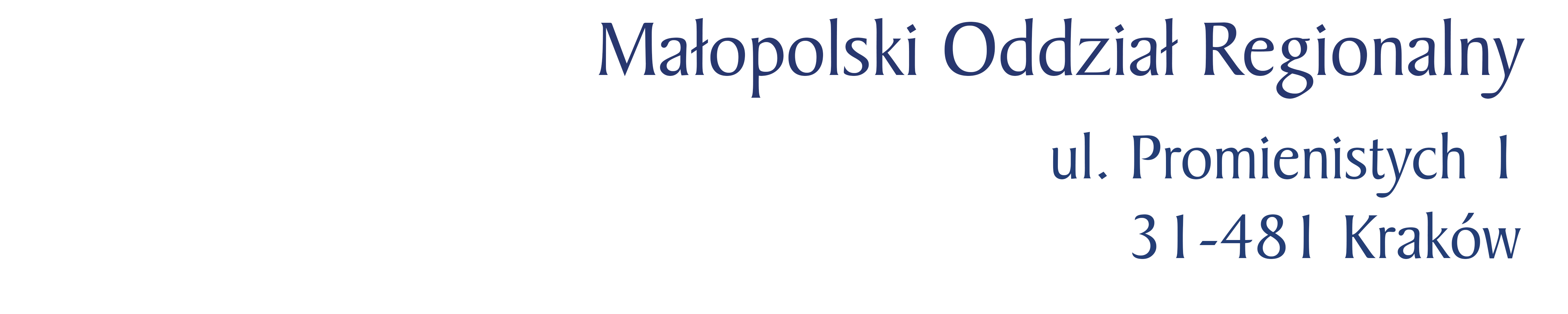 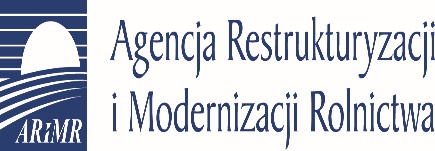 załącznik nr 2 do zapytania ofertowego (znak sprawy: BOR06.2305.21.2023)Formularz Ofertowy My (ja), niżej podpisani(y)......................................................................................................................................................działając w imieniu i na rzecz:....................................................................................................................................................(pełna nazwa Wykonawcy)....................................................................................................................................................(adres i siedziba Wykonawcy)Nawiązując do ogłoszonego postępowania na świadczenie usługi kompleksowej przeprowadzki Biura Powiatowego (BP) ARiMR w Oświęcimiu: Zadanie 1 - transport  dokumentacji archiwalnej z BP ARiMR ul. Wyspiańskiego 10 w Oświęcimiu do BP ARiMR w Chrzanowie ul. Fabryczna 20. Zadanie 2 – transport mebli biurowych, materiałów  biurowych, sprzętów biurowych oraz dokumentacji archiwizacyjnej z ul. Wyspiańskiego 10 do ul. Kolbego 13. Zadanie 3 -  transport mebli biurowych i sprzętów biurowych z BP ARiMR w Oświęcimiu ul. Wyspiańskiego 10 do Małopolskiego Oddziału Regionalnego ARiMR w Krakowie ul. Promienistych 1. Zadanie 4 - transport  dokumentacji archiwalnej z BP ARiMR w Chrzanowie ul. Fabryczna 20 do BP ARiMR 
w Oświęcimiu ul. Kolbego 13.zgodnie z zapytaniem ofertowym oraz wzorem umowy oferujemy realizację ww. przedmiotu zamówienia 
za całkowitą cenę brutto PLN .................................... (słownie złotych: ..................................) w tym kwota należnego podatku od towarów i usług (VAT) PLN, co wynika z poniższych tabeli: Wartość przedmiotu zamówienia: Oświadczamy, że: Jesteśmy uprawnieni do występowania w obrocie prawnym zgodnie z wymogami ustawowymi.Posiadamy niezbędną wiedzę i doświadczenie oraz dysponuję odpowiednim potencjałem technicznym i osobami zdolnymi do wykonania  przedmiotu zamówienia (łącznie zadania 1 - 4). Wszystkie oświadczenia i informacje zamieszczone w ofercie są kompletne i prawdziwe.Zapoznaliśmy się z treścią zapytania ofertowego (w tym ze wzorem umowy). Nie wnosimy do niej zastrzeżeń i przyjmujemy warunki w niej zawarte. Zdobyliśmy wszelkie informacje potrzebne 
do właściwego opracowania oferty oraz należytego wykonania przedmiotu zamówienia. Oświadczam, że zaoferowane ceny zostały obliczone zgodnie z dyspozycjami zawartymi w zapytaniu ofertowym i zawierają wszystkie koszty związane z realizacją przedmiotu zamówienia. Usługę stanowiącą przedmiot zamówienia wykonamy w terminach określonych w zapytaniu ofertowym 
oraz wzorze umowy.Akceptujemy 7 dniowy termin płatności liczony od dnia otrzymania przez Zamawiającego prawidłowo wystawionej  faktury VAT.Zobowiązujemy się, w przypadku przyznania nam zamówienia, do zawarcia umowy w miejscu i terminie wyznaczonym przez Zamawiającego. W przypadku wybrania naszej oferty, osobą uprawnioną do kontaktów będzie: …………………………………………………………………………………………………tel.     ……………………………………, e-mail ……………………………………     Świadom odpowiedzialności karnej oświadczam, że załączone do oferty dokumenty opisują stan prawny i faktyczny, aktualny na dzień złożenia oferty (art. 297 k.k.).Lp.Rodzaj usługi (zadania)Cena nettoStawka VATCena brutto z VAT1.Zadanie 1transport  dokumentacji archiwalnej (zgodnie 
z treścią zapytania ofertowego)2.Zadanie 2transport mebli biurowych, materiałów  biurowych, sprzętów biurowych oraz dokumentacji archiwizacyjnej (zgodnie z treścią zapytania ofertowego)3.Zadanie 3transport mebli biurowych i sprzętów biurowych (zgodnie 
z treścią zapytania ofertowego)4.Zadanie 4transport  dokumentacji archiwalnej (zgodnie z treścią zapytania ofertowego)Razem:__________                  ,        dn.    _________       , ____________________________________(podpis(-y) i pieczęć(-cie) osoby(-ób) upoważnionej (-ych)do reprezentowania Wykonawcy)